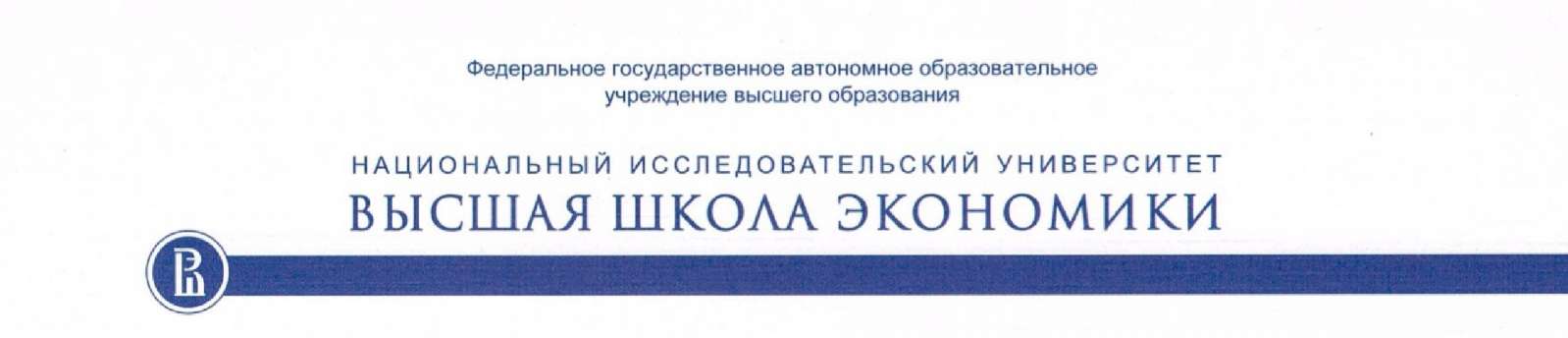 Список онлайн-курсов НИУ ВШЭ, предлагаемый в рамках сетевого взаимодействияНаправление подготовки / Название онлайн-курсаЕсть демо-версияБизнес и маркетингБизнес и маркетингКорпоративное управлениеМаркетингМаркетинг-менеджментОсновы предпринимательства для неменеджеровПоведение потребителей в культурном туризмеРиск-менеджментТеория организацииУправление проектамиBusiness Strategies for Emerging MarketsIndustrial Organization: Strategy and Competition in BusinessГуманитарные науки и искусствоГуманитарные науки и искусствоБазовый курс методики обучения иностранным языкамВведение в историю искусстваВведение в корпусную лингвистикуГомер глазами филологаИстория и культура УралаКультурологияОсновы философии: о чем спорят современные философыОтечественная историяРечевой этикет: вежливость и коммуникативные стратегииРиторика: ключевые стратегии устной и письменной коммуникацииСанкт-Петербург-столица империи Петра IСемантика (Московская семантическая школа и близкие теории)Современное искусствоСовременный культурный процессФилософияФилософия культурыR для лингвистов: программирование и анализ данных Cultural and Creative IndustriesIntroduction to Multilingual and Multicultural EducationReligions and Society in ChinaStalin and Stalinism in Russian HistoryTowards Language Universals Through Lexical Semantics: Introduction to Lexical and Semantic TypologyЕстественные и технические наукиЕстественные и технические наукиIntroduction into General Theory of RelativityКоммуникация, медиа и дизайнКоммуникация, медиа и дизайнИстория дизайнаИстория и теория медиаИстория рекламных инструментовСоциология медиаCommunication Theory: Bridging Academia and PracticeКомпьютерные науки и науки о данныхКомпьютерные науки и науки о данныхВведение в искусственный интеллектЗащита информацииАлгоритмизация вычисленийДокументы и презентации в LaTeXМенеджмент информационной безопасностиМетоды и средства защиты информацииОсновы программирования на PythonIntroduction to Formal Concept AnalysisMobile Interaction Design: How to Design Usable Mobile Products and ServicesЛичностное развитиеЛичностное развитиеВозможно ли воспитать детей «правильно»?Математика и статистикаМатематика и статистикаВведение в математические методы физикиЛинейная алгебраМоделирование процессов и систем. Нелинейные динамические системыПрикладной статистический анализТеория игр ЭконометрикаIntroduction to Enumerative CombinatoricsIntroduction to Galois TheoryJacobi Modular Forms: 30 ans aprèsMathematics for EconomistsStochastic processesСоциальные наукиСоциальные наукиВведение в современную политическую наукуДемографияМозг и психикаОбщая социологияОрганизационное поведениеПсихологияПсихология коммуникацииПсихология межгрупповых отношенийПубличная политика и права человека      Социальная психологияСравнительная политикаЭкономическая психологияЭкономическая социологияIntroduction to Neuroeconomics: How the Brain Makes DecisionsRussian Trademark Law in Global PerspectiveUnderstanding International Relations TheoryUnderstanding Russians: Contexts of Intercultural CommunicationЭкономика и финансыЭкономика и финансыАнализ инвестиционных проектов и программАнализ финансовых рынковМакроэкономикаМикроэкономика: промежуточный уровеньОсновы корпоративных финансовФинансовая экономикаФинансовые рынки и институтыФинансовые технологииЭкономикаЭкономика общественного сектораИнституциональная экономикаИстория экономической мыслиОсновы микроэкономикиТеория отраслевых рынковЦенные бумаги: правовое регулированиеЭкономика для неэкономистовEconomics of Transition and Emerging MarketsPublic EconomicsUnderstanding Russian Economy. Problems of TransitionЮридические наукиЮридические науки     Основные направление развития охраны труда в современном мире     Основы права     Трудовое право России     Экстраординарные сделки в хозяйственных обществах